Obrazec št. 3: PODATKI O OPERACIJIZ dvoklikom na tabelo se vam odpre tabela v Excelu. Vnesete samo podatek »Vrednost upravičenih stroškov« in »Vrednost neupravičenih stroškov«. Ostali izračuni so samodejni.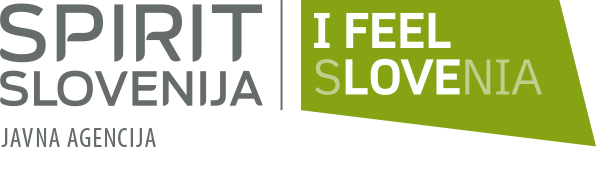 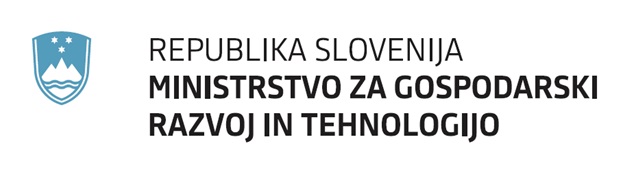 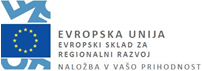 Javni razpis za izbor operacij delno financira Evropska unija, in sicer iz Evropskega sklada za regionalni razvoj (ESRR). Javni razpis za izbor operacij se izvaja v okviru »Operativnega programa za izvajanje Evropske kohezijske politike v obdobju 2014 – 2020«, prednostne osi: »Dinamično in konkurenčno podjetništvo za zeleno gospodarsko rast«; prednostne naložbe:  »Razvoj in izvajanje novih poslovnih modelov za MSP, zlasti v zvezi z internacionalizacijo«; specifičnega cilja: »Povečevanje mednarodne konkurenčnosti MSP«.PODATKI O OPERACIJIPODATKI O OPERACIJIPODATKI O OPERACIJIPODATKI O OPERACIJIPODATKI O OPERACIJINaziv operacije (do 100 znakov):Naziv operacije (do 100 znakov):Kratica operacije (do 20 znakov):Kratica operacije (do 20 znakov):Ukrepi, ki se bodo izvajali v okviru operacije (vsaj dva):Ukrepi, ki se bodo izvajali v okviru operacije (vsaj dva): Elektronska izmenjava med partnerji Digitalizacija nastopov na sejmih Spletne strani za tuje trge Spletne trgovine Produktno-prodajni video Krepitev kompetenc - usposabljanja Elektronska izmenjava med partnerji Digitalizacija nastopov na sejmih Spletne strani za tuje trge Spletne trgovine Produktno-prodajni video Krepitev kompetenc - usposabljanja Elektronska izmenjava med partnerji Digitalizacija nastopov na sejmih Spletne strani za tuje trge Spletne trgovine Produktno-prodajni video Krepitev kompetenc - usposabljanjaOpišite načrtovano vzpostavitev ali nadgradnjo elektronskega poslovanja po posameznih ukrepih izbranih v prejšnji točki (opis operacije) (do 3000 znakov):Opišite načrtovano vzpostavitev ali nadgradnjo elektronskega poslovanja po posameznih ukrepih izbranih v prejšnji točki (opis operacije) (do 3000 znakov):Opišite načrtovano vzpostavitev ali nadgradnjo elektronskega poslovanja po posameznih ukrepih izbranih v prejšnji točki (opis operacije) (do 3000 znakov):Opišite načrtovano vzpostavitev ali nadgradnjo elektronskega poslovanja po posameznih ukrepih izbranih v prejšnji točki (opis operacije) (do 3000 znakov):Opišite načrtovano vzpostavitev ali nadgradnjo elektronskega poslovanja po posameznih ukrepih izbranih v prejšnji točki (opis operacije) (do 3000 znakov):Kako bo operacija izboljšala konkurenčnost podjetja in možnost pri vstopu oziroma širitvi poslovanja na tujih trgih (do 3000 znakov):Kako bo operacija izboljšala konkurenčnost podjetja in možnost pri vstopu oziroma širitvi poslovanja na tujih trgih (do 3000 znakov):Kako bo operacija izboljšala konkurenčnost podjetja in možnost pri vstopu oziroma širitvi poslovanja na tujih trgih (do 3000 znakov):Kako bo operacija izboljšala konkurenčnost podjetja in možnost pri vstopu oziroma širitvi poslovanja na tujih trgih (do 3000 znakov):Kako bo operacija izboljšala konkurenčnost podjetja in možnost pri vstopu oziroma širitvi poslovanja na tujih trgih (do 3000 znakov):Lokacija izvajanja aktivnosti operacije (ustrezno izberite in izpolnite podatke o lokaciji): sedež prijavitelja poslovna enota / podružnica prijavitelja sedež prijavitelja poslovna enota / podružnica prijavitelja sedež prijavitelja poslovna enota / podružnica prijavitelja(Ulica)Lokacija izvajanja aktivnosti operacije (ustrezno izberite in izpolnite podatke o lokaciji): sedež prijavitelja poslovna enota / podružnica prijavitelja sedež prijavitelja poslovna enota / podružnica prijavitelja sedež prijavitelja poslovna enota / podružnica prijavitelja(Hišna številka)Lokacija izvajanja aktivnosti operacije (ustrezno izberite in izpolnite podatke o lokaciji): sedež prijavitelja poslovna enota / podružnica prijavitelja sedež prijavitelja poslovna enota / podružnica prijavitelja sedež prijavitelja poslovna enota / podružnica prijavitelja(Poštna številka)Lokacija izvajanja aktivnosti operacije (ustrezno izberite in izpolnite podatke o lokaciji): sedež prijavitelja poslovna enota / podružnica prijavitelja sedež prijavitelja poslovna enota / podružnica prijavitelja sedež prijavitelja poslovna enota / podružnica prijavitelja(Pošta)Lokacija izvajanja aktivnosti operacije (ustrezno izberite in izpolnite podatke o lokaciji): sedež prijavitelja poslovna enota / podružnica prijavitelja sedež prijavitelja poslovna enota / podružnica prijavitelja sedež prijavitelja poslovna enota / podružnica prijavitelja(Občina)Lokacija izvajanja aktivnosti operacije (ustrezno izberite in izpolnite podatke o lokaciji): sedež prijavitelja poslovna enota / podružnica prijavitelja sedež prijavitelja poslovna enota / podružnica prijavitelja sedež prijavitelja poslovna enota / podružnica prijavitelja(Kohezijska regija)Predviden datum začetka izvajanja operacije (operacija se ne sme začeti pred datumom oddaje vloge):Predviden datum začetka izvajanja operacije (operacija se ne sme začeti pred datumom oddaje vloge):Predviden datum začetka izvajanja operacije (operacija se ne sme začeti pred datumom oddaje vloge):Predviden datum zaključka izvajanja operacije (Skrajni rok za zaključek operacije je 1. 10. 2018):Predviden datum zaključka izvajanja operacije (Skrajni rok za zaključek operacije je 1. 10. 2018):Predviden datum zaključka izvajanja operacije (Skrajni rok za zaključek operacije je 1. 10. 2018):Število zaposlenih, ki bodo sodelovali pri izvajanju operacije(Upošteva se člane projektne skupine in ostale zaposlene, ki bodo sodelovali pri izvajanju operacije):Število zaposlenih, ki bodo sodelovali pri izvajanju operacije(Upošteva se člane projektne skupine in ostale zaposlene, ki bodo sodelovali pri izvajanju operacije):Število zaposlenih, ki bodo sodelovali pri izvajanju operacije(Upošteva se člane projektne skupine in ostale zaposlene, ki bodo sodelovali pri izvajanju operacije):Umestitev operacije glede na Strategijo pametne specializacije »S4«(Izberite prednostno področje uporabe veljavne S4 v katerega sodi operacija):Umestitev operacije glede na Strategijo pametne specializacije »S4«(Izberite prednostno področje uporabe veljavne S4 v katerega sodi operacija):Umestitev operacije glede na Strategijo pametne specializacije »S4«(Izberite prednostno področje uporabe veljavne S4 v katerega sodi operacija):  1. Pametna mesta in skupnosti  2. Pametne zgradbe in dom z lesno verigo  3. Mreže za prehod v krožno gospodarstvo  4. Trajnostna pridelava hrane  5. Tovarne prihodnosti  6. Zdravje – medicina  7. Mobilnost  8. Razvoj materialov kot končnih produktov  9. Trajnostni turizem  1. Pametna mesta in skupnosti  2. Pametne zgradbe in dom z lesno verigo  3. Mreže za prehod v krožno gospodarstvo  4. Trajnostna pridelava hrane  5. Tovarne prihodnosti  6. Zdravje – medicina  7. Mobilnost  8. Razvoj materialov kot končnih produktov  9. Trajnostni turizemNatančno predstavite kako in zakaj je mogoče operacijo uvrstiti v izbrano prednostno področje »S4« (Pri opisu bodite natančni, saj uvrstitev projekta v eno od prednostnih področij S4 predstavlja pogoj javnega razpisa. V primeru, da uvrstitev v prednostno področje ne bo ustrezno utemeljena se lahko vloga zaradi neizpolnjevanja pogojev zavrne) (do 1000 znakov):Natančno predstavite kako in zakaj je mogoče operacijo uvrstiti v izbrano prednostno področje »S4« (Pri opisu bodite natančni, saj uvrstitev projekta v eno od prednostnih področij S4 predstavlja pogoj javnega razpisa. V primeru, da uvrstitev v prednostno področje ne bo ustrezno utemeljena se lahko vloga zaradi neizpolnjevanja pogojev zavrne) (do 1000 znakov):Natančno predstavite kako in zakaj je mogoče operacijo uvrstiti v izbrano prednostno področje »S4« (Pri opisu bodite natančni, saj uvrstitev projekta v eno od prednostnih področij S4 predstavlja pogoj javnega razpisa. V primeru, da uvrstitev v prednostno področje ne bo ustrezno utemeljena se lahko vloga zaradi neizpolnjevanja pogojev zavrne) (do 1000 znakov):Natančno predstavite kako in zakaj je mogoče operacijo uvrstiti v izbrano prednostno področje »S4« (Pri opisu bodite natančni, saj uvrstitev projekta v eno od prednostnih področij S4 predstavlja pogoj javnega razpisa. V primeru, da uvrstitev v prednostno področje ne bo ustrezno utemeljena se lahko vloga zaradi neizpolnjevanja pogojev zavrne) (do 1000 znakov):Natančno predstavite kako in zakaj je mogoče operacijo uvrstiti v izbrano prednostno področje »S4« (Pri opisu bodite natančni, saj uvrstitev projekta v eno od prednostnih področij S4 predstavlja pogoj javnega razpisa. V primeru, da uvrstitev v prednostno področje ne bo ustrezno utemeljena se lahko vloga zaradi neizpolnjevanja pogojev zavrne) (do 1000 znakov):PODATKI O ZUNANJEM IZVAJALCUPODATKI O ZUNANJEM IZVAJALCUPODATKI O ZUNANJEM IZVAJALCUPODATKI O ZUNANJEM IZVAJALCUDavčna številka zunanjega izvajalca:Naziv zunanjega izvajalca (popolno ali kratko ime):Ukrep in aktivnosti, ki jih bo izvedel izvajalec v okviru operacije in bodo predmet sofinanciranja (→upravičeni stroški so stroški storitev, ki jih zagotovijo zunanji izvajalci v zvezi z vzpostavitvijo ali nadgradnjo elektronskega poslovanja) (do 3000 znakov):Ukrep in aktivnosti, ki jih bo izvedel izvajalec v okviru operacije in bodo predmet sofinanciranja (→upravičeni stroški so stroški storitev, ki jih zagotovijo zunanji izvajalci v zvezi z vzpostavitvijo ali nadgradnjo elektronskega poslovanja) (do 3000 znakov):Ukrep in aktivnosti, ki jih bo izvedel izvajalec v okviru operacije in bodo predmet sofinanciranja (→upravičeni stroški so stroški storitev, ki jih zagotovijo zunanji izvajalci v zvezi z vzpostavitvijo ali nadgradnjo elektronskega poslovanja) (do 3000 znakov):Ukrep in aktivnosti, ki jih bo izvedel izvajalec v okviru operacije in bodo predmet sofinanciranja (→upravičeni stroški so stroški storitev, ki jih zagotovijo zunanji izvajalci v zvezi z vzpostavitvijo ali nadgradnjo elektronskega poslovanja) (do 3000 znakov):Ali ste v preteklosti že kdaj sodelovali z navedenim izvajalcem:Ali ste v preteklosti že kdaj sodelovali z navedenim izvajalcem: DA NEČe ste v preteklosti že sodelovali z navedenim izvajalcem, opišite preteklo sodelovanje (do 1000 znakov):Če ste v preteklosti že sodelovali z navedenim izvajalcem, opišite preteklo sodelovanje (do 1000 znakov):Če ste v preteklosti že sodelovali z navedenim izvajalcem, opišite preteklo sodelovanje (do 1000 znakov):Če ste v preteklosti že sodelovali z navedenim izvajalcem, opišite preteklo sodelovanje (do 1000 znakov):Če ste v preteklosti že sodelovali z navedenim izvajalcem, opišite zakaj je zdajšnje sodelovanje drugačno od preteklega  (do 2000 znakov):Če ste v preteklosti že sodelovali z navedenim izvajalcem, opišite zakaj je zdajšnje sodelovanje drugačno od preteklega  (do 2000 znakov):Če ste v preteklosti že sodelovali z navedenim izvajalcem, opišite zakaj je zdajšnje sodelovanje drugačno od preteklega  (do 2000 znakov):Če ste v preteklosti že sodelovali z navedenim izvajalcem, opišite zakaj je zdajšnje sodelovanje drugačno od preteklega  (do 2000 znakov):Kraj in datumŽigIme in priimek zakonitega zastopnika prijaviteljaPodpis